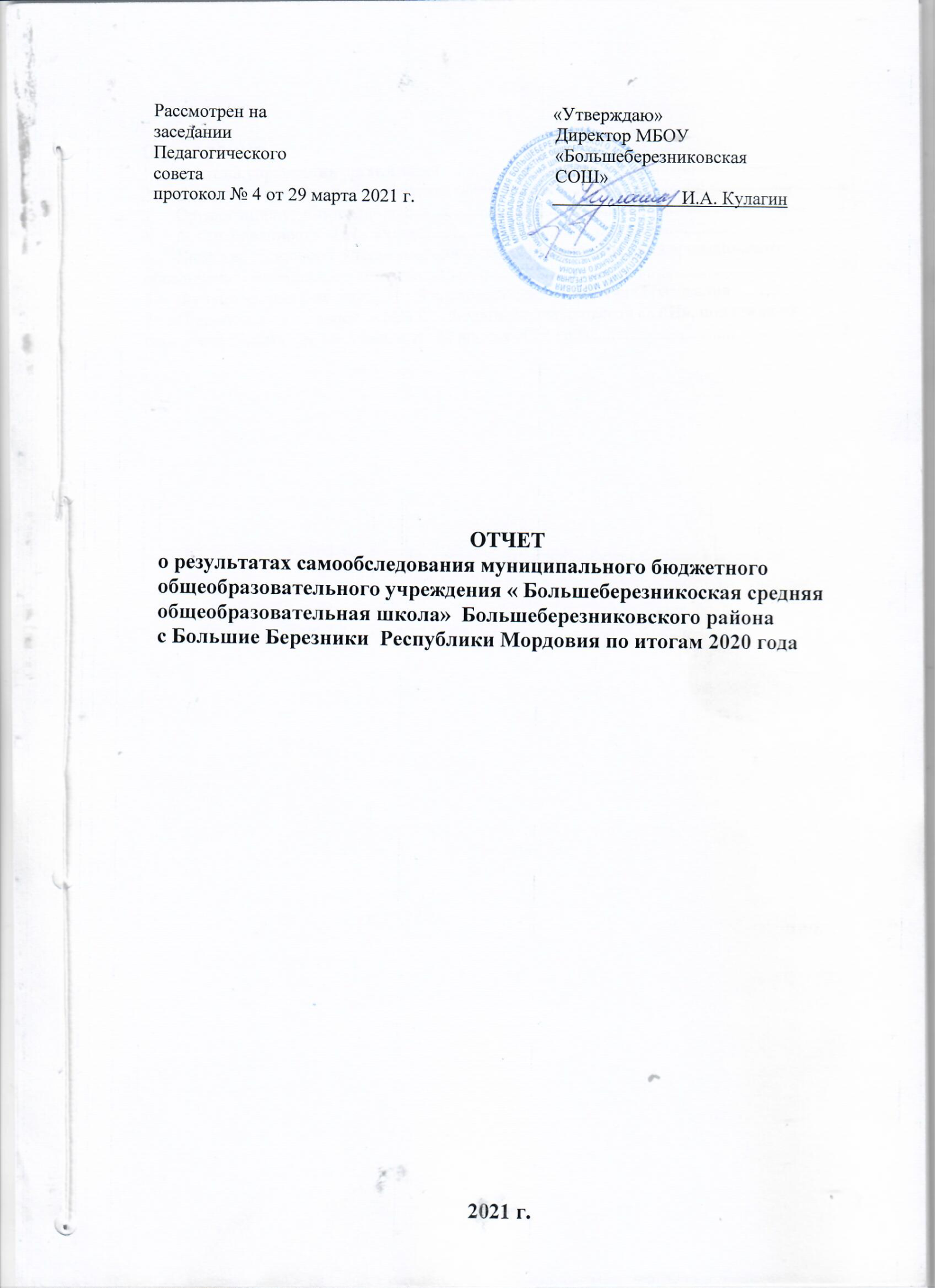 ОглавлениеСамообследование проводится с  целью  оценки деятельности  школы  по всем ее направлениям и призвано способствовать определению перспектив развития школы в целом, а также развития системы внутреннего контроля содержания и качества образования, создания системы условий реализации основных общеобразовательных программ в соответствии с требованиями федеральных государственных образовательных стандартов общего образования.Отчет является средством  обеспечения  информационной  открытости и прозрачности школы,  широкого  информирования  общественности,  прежде всего  родительской, о деятельности щколы, об основных результатах и проблемах ее функционирования и развития.Система управления организацииУправление Школой осуществляется в соответствии с Законом Российской Федерации «Об образовании в РФ», Законом Республики Мордовия «Об образовании в Республике Мордовия», Уставом Школы на принципах демократии, гуманизма, общедоступности, приоритета общечеловеческих ценностей, жизни и здоровья человека, гражданственности, свободного развития личности, автономности и светского характера образования.Управление осуществляется на основе сочетания принципов единоначалия и коллегиальности. Коллегиальными формами управления школой являются: Общее собрание работников, Педагогический совет, Управляющий совет, Родительский комитет. В структуре управления ОУ разумно сочетаются административное и общественное управление.Для совершенствования управления школой введена практика привлечения к процессу выработки, принятия решений и их реализации учителей школы, а также родителей обучающихся, жителей социума и заинтересованной общественности.Возникает необходимость в привлечении к решению управленческих задач членов Управляющего совета, родительского комитета, педагогов и обучающихся, что позволяет в полной мере реализовать им свои потенциальные возможности, а в школе обеспечивает:перспективное целеполагание и прогнозирование результатов работы в школе;оптимальную расстановку кадров;мотивацию учителей к инновационной деятельности, к работе в творческих коллективах;регулирование и коррекцию деятельности школьного коллектива;активизацию деятельности школьного совета, ученического самоуправления по реализации программы развития;создание условий для сохранения и укрепления здоровья субъектов образовательного процесса.В процессе своей деятельности выделяем следующие формы группового участия учителей, родителей, общественности в управлении школой:Управляющий совет взаимодействует с педагогическим советом и родительским комитетом по управлению качеством образования, вырабатывает политику и стратегию качества образования;Педагогический совет – рассматривает и утверждает программы управления качеством и обеспечения качества образования школы в целом;Родительский комитет заслушивает отчет администрации школы и Управляющего совета о проделанной работе и направлении финансовых средств на улучшение материально-технической базы школы;Методический совет – реализует задачи методической работы, информирует учителей о новинках педагогической литературы, о передовом опыте учителей и способствует творческому подходу к педагогической деятельности;педагоги школы – осуществляют качественное обучение и развитие личности учащихся, способствующее адаптации к учебному труду, здоровому образу жизни, профориентации, предпрофессиональной подготовке и социальной адаптации;родители – осуществляют содружество со школой с целью качественного образования детей и их социальной адаптации, участвуют в работе Управляющего совета школы, и родительского комитета;обучающиеся – получают качественное образование, выбирая в соответствии с потребностями, возможностями и уровнем готовности форму и программу обучения, активно включаются в общешкольную жизнь, стремятся к личному развитию и социальной адаптации;функционально-линейные структуры – педагогический совет, профсоюзный комитет, административный совет и административно- хозяйственный отдел реализуют программы обеспечения качества образования;выполнение функций по управлению качеством образования координирует как должностное лицо директор школы.Организационный механизм управления принадлежит к смешанному типу – вертикальному (отмечается подчинённость на уровнях управления и выполнения решений и приказов вышестоящих должностных лиц и структур– директора школы, педсовета) и горизонтальному – отмечается взаимодействие всех должностных лиц и структур школы, в том числе и неформальных.Важнейшие решения принимаются Управляющим советом и Педагогическим советом. Ключевую роль в их выполнении играет административная команда.Функции и ответственности по управлению качеством образования распределены гармонично и пропорционально. Наблюдается подчиненность общей цели – повышению качества образования учащихся за счёт социальной адаптации и личностного развития учащихся.Управленческая деятельность базируется на оперативной и разносторонней информации по всем направлениям образовательной деятельности. Источниками получения информации для администрации являются посещение уроков, внеурочных мероприятий; проведение контрольных работ по изучению уровня обученности и качества знаний учащихся. В школе  функционирует добровольные, самодеятельные, самоуправляемые детские общественные организации   учащихся 2-11-х классов,  принципом работы которых являются: добровольность, периодическое обновление состава, выборность, гласность, гибкость и подвижность.Детские общественные организации созданы в целях формирования всесторонне развитой личности, реализации творческого потенциала учащихся, развитие сотрудничества между учителями и учениками, защиты прав и интересов учащихся.Детские общественные организации осуществляет свою деятельность   с  учётом  возрастных  особенностей  учащихся : 2-4  классы – ДО  «Светлячки», 5-8  классы – ДО  «Путешественники  по  Играй – городу», 9 – 11  классы – Совет  старшеклассников.Работу по организации самоуправления проводит Совет  старшеклассников, возглавляемый  Председателем  совета.Создание органов по учету мнений обучающихся позволяет развить в ученической среде коллективное самосознание, уникальный «дух»   школы и характеризует степень сформированности единого школьного коллектива.         Существуют следующие виды самоуправленческой деятельности: участие в планировании, разработке, проведении и анализе ключевых дел   школьного  коллектива; работа в  органах управления;выполнение коллективных, групповых, индивидуальных поручений; деятельность классных активов.           Смысл привлечения обучающихся к выявлению и учету их мнения заключается не в управлении одних детей другими, а в обучении всех детей основам демократических отношений в обществе, в обучении их управлять собой, своей жизнью в коллективе.Следует отметить, что 50% внутришкольных мероприятий в школе проходят при непосредственном участии родителей. Получили широкое распространение не только формы привлечения семьи в спортивные состязания, но и приглашение родителей на открытые уроки, консультации в рамках каждой предметной недели. Совместно с родительской общественностью ребята школы участвуют в акциях, оказывая помощь ветеранам.  Эта работа направлена не только на реализацию одной из задач воспитательной деятельности – усилению роли семьи в воспитании детей, – но и на привлечение общественности к управлению образовательной организацией.Для эффективного расширения общественного участия в управлении школой важно, чтобы учебное учреждение было информационно открытым, сумело донести до всех участников образовательных отношений изменения, которые в нем происходят. С этой целью в школе проходят общешкольные родительские собрания с участием администрации школы. Организованы Дни открытых дверей, введена система оперативного информирования родителей обучающихся об их учебных достижениях и проблемах. Активно используются средства наглядной рекламы, когда информация размещается на страницах электронного дневника, школьных СМИ и сайте школы.Вывод: уровень управленческой деятельности обеспечивает возможность реализации поставленных задач и соответствует направлениям средней общеобразовательной школы.Содержание и качество подготовки обучающихсяНачальное общее образованиеВ 2019/20 учебном году в 1-4-х классах  обучалось 168 ученик. Обученность составила 100%, качество знаний – 68%.  Количество учащихся закончивших  четверть на «5»- 16, на «4» и «5»- 46, с одной «4»- 9, с одной «3» -11 .Количество учащихся имеющих  «2»- нет; не аттестованных –нет.% качества обученности  по классам:3А кл - 81;  3Б кл –67;        4 А кл –55 ;4 Б кл- 65;          % уровня  обученности  по классам:3А кл - 100;  3Б кл – 100;        4 Акл – 100;       4 Б кл - 100;          Отличники:3 Акл – 5- Авдошкина Виктория, Бейдиева Милана, Лугаськова Алина, Раздолькина Варвара, Лепешкина Ульяна; 3 Б кл- 4- Гостяйкин Дмитрий, Лиясова Татьяна, Кострюкова Варвара, Шляпкина Диана;  4 А кл- 4- Кузина Ульяна, Денисова Карина, Миронец Ульяна, Сарайкин Дмитрий;4Б кл- 3 – МалыхановаОльга,Чегодаева Ксения, Фирстова Елизавета.С одной «4»3 А – 2- Онгориев Максим (физическая культура), Петрова Александра (русский язык);3 Б – 3- Аношкин Степан (русский язык), Платонов Илья (технология), Ромашкина Снежана (английский язык);4 Акл- нет;4Б кл- 4 –Куваева Алевтина(математика), Андрюнин Тимофей, Калинкина Кира, Шулугин Матвей (русский язык).На «4» и «5»3 Акл - 16;3Б кл- 11;4 Акл – 7;4 Б кл –12.С одной «3»3 Акл – 1- Антонов Владислав (английский язык); 3Б кл- 4- Боломожнов Владислав (русский язык), Ворожейкин А (английский язык), Гаврюшова Анастасия, Муравкина Ксения (математика) ;4 А кл – 3 – Биляркина Виктория (математика), Кулагин Вадим, Черняева Виктория (английский язык) ;4 Б кл –3- Зайцев Андрей, Мордачева Елизавета (русский язык); Дороненкова Дарья (математика).на «2» -нет.   В основу учебно - воспитательного процесса в начальной школе положены принципы гуманно личностного образования, создания благоприятной образовательной  среды;    сохранения  и  укрепления  здоровья;  развития  творчества  и успеха, доверия и поддержки; применение индивидуального подхода  к каждому ребенку. В  начальной  школе  развиваются  способности  детей,  вырабатываются  навыки  чтения, письма и счета, привычка к систематическому труду. Обучающиеся овладевают основными  умениями  и  навыками  учебной  деятельности,  элементами  теоретического мышления,  навыками  самоконтроля  учебных  действий,  культурой  поведения  и  речи, основами личной гигиены и здорового образа жизни.    Работа учителей начальной школы направлена на формирование основных учебных навыков и умений школьников, выявление их увлечений и интересов. В настоящее время учителя 1-4-х классов работают по УМК «Школа России. Отметочное оценивание учащихся начальных классов начинается с 3 класса, но среди 1-2 классов  уже выделяются   самые активные учащиеся: 1а класс (Кл. руководитель:– Илюшина Т.Б.)- Панкина Анастасия, Ворожейкина Елизавета, Шачков Дамир, Шачкова Александра, Малинкин Андрей, Ежиков Денис; 1 «б» класс (Кл. руководитель: Максатова Л.В.) – Аношкина Ева, Архипова Алина, Панкина Алена, Кастева Кира, Чалдышева София, Фалина Виктория; 2а класс (Забатурина Т.В.) – Бояркин Роман, Дмитриева Анастасия,  Панова Виктория, Полушкин Архип, Тарасова Мария, Раужина Александра; 2б класс – (Кл. руководитель: Фролова И.А.) –Тренина Анастасия, Кулагина Софья, Шипулин Назар.      На индивидуальном обучении 4 учащихся: Шамонин Кирилл – 1а класс, Малыханов Игорь – 3а класс, Боломожнов Владислав, Криворучко Алексей – 3 б класс.   Воспитательные задачи, поставленные в начале учебного года, являются целесообразными, так как они способствуют воспитанию всесторонне развитой личности. Основные направления, методы и средства педагогического влияния соответствуют  возрастным и психологическим особенностям младших школьников. Для реализации воспитательных целей и задач ведется целенаправленная определенная работа со стороны классных руководителей и воспитателей ГПД. Учащиеся систематически принимают участие в дистанционных олимпиадах, творческих конкурсах, акциях, показывая высокие результаты:Итоги  онлайн – олимпиады «Учи.ру» среди 1-4 классов Итоги муниципального этапа предметной олимпиады по эрзянскому языку  Фалина Виктория – 1б класс – победитель республиканского конкурса исследовательских и творческих работ среди воспитанников учащихся начальной школы в номинации «Мир глазами юного художника!» - руководитель Максатова Л.В.Итоги муниципальной олимпиады по краеведениюВыводы: Анализируя качество обученности по предметам   года необходимо отметить, что  уровень качества обученности в начальной школе повысился с 62 до 67,7%.  Качество обученности в 3  «А» классе повысилось с 65% до 81%, в 3 «Б» классе снизилось с 63% до 67%, в 4 «А» классе не изменилось 55%, в 4 «Б» классе снизилось с 73 до 65%. Количество учеников,  которые закончили четверть на «5» увеличилось с 14 до 16, на «4» и «5» повысилось с 45 до 49.Самое высокое качество наблюдается в 3 «А» классе- 81%.Самое низкое качество обученности в 4а классе – 55%.Результаты успеваемости в основной и средней  школе за 2019-2020 учебный год.В основной и старшей школе на конец 2019-2020уч.года  обучались  295  учеников. Из них 4 учащихся  обучались   по индивидуальным программам  (7 класс- Зевайкин Александр, 10класс- Дружинина   Нина ,  Курдюшкин Евгений, Зевайкина Татьяна). Успешно окончили учебный год  295 ученика,  215 учащихся переведены в следующий класс . Оставленных на повторный год  обучения- нет ,   80 учащихся   9-х и  11-х классов получили соответствующий документ об образовании ( в связи с короновирусной инфекцией обязательное ГИА для учащихся 9 и 11 классов было отменено и аттестаты были выданы по итоговым отметкам) . 8 учеников  средней школы (11класс) окончили школу с медалью , 9 учеников основной школы  ( 9 класс) окончили  с аттестатом  особого образца .  Из 295 уч-ся на все пятерки окончили школу 59 учащихся, на «4» и «5»-120 учащихся, имеют «3»- 116учащихся.Уровень обученности –100%;Качество обученности – 64% Вторая ступень обучения.На второй ступени обучения всего 10 класс комплектов , в которых на конец 2019-2020 учебного года-210 учащихся, из них закончили на отлично-40 уч-ся.5А кл- 3- Аношкина Елизавета , Макарова Полина, Шачинова Татьяна5Б кл- 5- Киселев Никита, Логинова Мария, Подвалюк Александра, Тюлюватьева Ульяна, Рогожина Варвара6А кл- 1- Андрюнина Дарья6Б кл- 4-Комарова Кристина, Пунькаева  Оксана, Трякина Регина, Струенкова Анастасия7А кл- 7-Белоглазова Виктория,  Карманова Дарья,  Макаркина Александра, Назаркина Анастасия ,Топоркова Валерия, Пушков Константин, Тюрюшкина Алина.7Б кл-3- Адлейба Руслана, Сорокина Ольга, Ромашкин Дмитрий.8А кл-1- Иванов Максим8Б кл-7-Губанищева Ксения, Климкин Максим ,Лугаськова Алина, Паксеваткина Татьяна, Токарева Кристина, Тренин Денис, Чикарова Мария9А кл-5- Колчина Анастасия, Коновалов Ярослав, Трошкина Вера, Шубина Яна  , Шачинова  Алина  9Б кл-4-Борисин Даниил, Ковалев Степан, Кулагина Карина, Куваева АлесяНа «4» и «5»- закончили  78учеников:5А кл -12;      7А кл –7;          5Б кл – 10;     7Б кл –7 ;         9Акл-5;  6А кл –7;        8А кл –6 ;        9Б кл-3; 6Б кл- 10;      8Б кл –11;        С одной «4»-8 учащихся.5А кл-1- Ведяйкин Иван ( русский язык)5Б кл-3- Белоглазов Илья ( география), Тюрюшкина Ангелина ( математика)  Шачкова Милена ( математика)6А кл- нет6Б кл-нет7А кл-1- Отряскина Наталья ( алгебра)7Б кл- нет8А-нет8Б кл-1-Симонова Снежанна ( русский язык)9А кл- 2- Инжуткина Виктория ( русский язык), Лямзина Анастасия ( русский язык)9Б кл-нет  Имеют оценки «3»-92Учащиеся имеющие «2» -нетНе аттестованных -нетТретья ступень обученияНа третьей ступени обучения  4  класса комплекта, в которых на конец 2019-2020 учебного года обучались  85 учащихся.На отлично закончили- 19учащихся10А кл- 8- Бистяйкина Алена, Дурнайкина Кристина, Засыпалова Мария, Набокова Анастасия, Токарева Алена, Чикарова Ангелина, Шачинова Анастасия, Яковлева Арина10Бкл- 2- Аношкина Анастасия, Муромцева Алена11А кл- 6- Бояркин Никита, Дудникова Ангелина, Лобанова Елена, Леонтьева  Юлия, Полушкина Екатерина, Шачинова Алла11Б кл- 3-Бакланов Даниил, Симдянкина Дарья, Семенова АлександраНа «4» и «5»- закончили 42учащихся10А кл-11;10Б кл- 7;11А кл-12;11Б кл- 12.С одной «4»-7учащихся:10А кл-2- Барановский Глеб ( русский язык), Картышкин Роман ( алгебра)10Б кл- 2- Мокрова Анастасия ( английский язык). Тулкина Юлия ( английский язык)11А кл-2- Ларькина Маргарита ( русский язык), Полушкина Ирина ( русский язык)11Б кл-1- Лямзина Анастасия ( английский язык)     Имеют  оценки «3»-24Учащиеся имеющие «2» - нет.В течение года проводился мониторинг уровня сформированности  обязательных результатов обучения по русскому языку и математике в виде административных контрольных работ (5- 11кл), цель которого состоит в определении уровня сформированности ЗУН учащихся, отслеживание динамики их обученности, прогнозировании результативности дальнейшего обучения учащихся, выявления недостатков в работе, планировании внутришкольного контроля на следующий учебный год по предметам и классам, по которым получили неудовлетворительные результаты мониторинга.Результаты административных контрольных работ МатематикаРусский языкУчащиеся 9, 11-х классов не  сдавали обязательные ГИА  соответственно за курс основной и средней школы в связи с короновирусной инфекцией в 2020году.                    Выводы:% качества по школе  стал выше на  6% в сравнении с прошлым учебным годом, % уровня обученности  100.  Лучший  %успешности за 2019-2020уч.год показали учащиеся: 5А кл- 75, 8Б-72,10А-76, 11А- 86Низкий   %успешности за 2019-2020уч.год показали учащиеся: 6А кл- 42, 8А кл- 41.% качества обученности  по классам:5Акл- 75% ,5Бкл - 65%, 6А кл-42%, 6Б кл-64%, 7А кл-58%, 7Б кл-43%8А кл-41%, 8Б кл-72%, 9А кл-48%, 9Б кл-44%, 10А кл- 76%, 10Б кл-52%, 11А кл-86%, 11Б кл-68%Итоги работы с учащимися, мотивированными на учебу.	В соответствии с графиком проведения муниципального этапа  предметных олимпиад школьников в 2019-2020 учебном году 89 учащихся МБОУ « Большеберезниковская СОШ» приняли участие в  проведении олимпиады по 19  предметам: биологии (7-11),  географии (8-11), химии (8-11), математике (7-11), английскому языку (7-11), русскому языку (7-11),  истории (7-11), обществознанию (7-11),  правовому образованию (9-11), информатике (7-11), физике (7-11), литературе (9-11), искусству ( 9-11), ОБЖ ( 8-11), физической культуре ( 7-11), технологии ( 7-11),экологии ( 8-11), экономики ( 8-11).36  учащихся стали победителями:Полобичева Варвара 7А –физика, технологияНазаркина Анастасия 7А-литератураПушков Константин 7А- английский языкРомащкин Дмитрий 7Б-математика, история, географияАдлейба Руслана7Б-русский языкТренин Денис 8Б – обществознание, английский языкКлимкин Максим 8Б- математикаДеревянкин Александр8Б- ОБЖ, технологияЧикарова Мария8Б-биологияЗубенкова  Анастасия 8Б- технологияТокарева Кристина 8Б-литератураКоновалов Ярослав 9А-английский языкИнжуткина Виктория 9А- искусство ( МХК)Малюлина Елена 9А- обществознаниеКовалев Степан 9Б- право, экономикаКулагина Карина 9Б- искусство ( МХК), литератураБорискин Даниил 9Б-ОБЖБарановский Глеб 10А- физика, физкультура Бистяйкина Алена 10А- -химияЗасыпалова Мария 10А-право,  литература, английский языкКартышкин Роман 10А- обществознаниеДурнайкина Кристина 10А- искусство ( МХК)Шачинова Анастасия 10А- биологияМуромцева Алена 10Б- русский языкКосынкин Максим 10А-ОБЖКовалев Андрей 10А- география, экологияЛобанова Елена 11А- математикаДудникова Ангелина 11а- химияЛарькина Маргарита 11А-  ОБЖШачинова Алла 11А- биология, английский язык Штанова Мария 11А- физкультураСеменова Александра11Б-  русский язык, обществознаниеЛямзина Анастасия 11Б- литератураКолесникова Кристина 11Б- искусство ( МХК)Симдянкина  Дарья 11Б- географияИванова Екатерина 11А-технология44 учащихся нашей школы стали призёрами  :Топоркова Виктория 7А-физикаБелоглазова Виктория 7А-географияНазаркина Анастасия 7А-обществознание, история, английский языкМакаркина Александра 7А- физкультураПушков Константин 7А-биология, историяТюрюшкина Алина 7А-биологияРомашкин Дмитрий 7Б-русский язык, обществознаниеИванов Максим 8А-физкультураТренин Денис 8Б- географияПаксеваткина Татьяна 8Б- биология, обществознаниеТокарева Кристина 8Б- русский язык , обществознание, история, английский языкГубанищева Ксения 8Ь-биология, английский языкЧикарова Мария 8Б-английский языкКоновалов Ярослав 9А- географияТрошкина Вера 9А- право, литератураИнжуткина Вика 9А-литератураКулагина Карина 9Б-  русский языкКовалев Степан 9Б-обществознание, химияБарановкий Глеб 10А- математикаЗасыпалова Мария 10А- русский языкЯковлева Арина 10А- искусство ( МХК), правоЧикарова Ангелина 10А- химияНабокова Анастасия 10А- искусство ( МХК), обществознаниеБистяйкина Алена 10А-биология, обществознание, литератураКартышкин Роман 10А-экологияАношкина Анастасия10Б- биология, английский языкДурнайкина Кристина 10А- биологияКовалев Андрей 10А- биологияНиколаева Виктория 10А- английский языкГрунюшкин Дмитрий 10А- ОБЖМокрова Анастасия 10Б—искусство ( МХК)Кечуткина Ольга 10Б- экология, биологияТюкина Яна 10Б- литература, экономикаПолушкина  Ирина 11А-математикаПолушкина Екатерина 11А- обществознаниеАкманов Максим 11А- ОБЖМакаркин Артем 11А- ОБЖДудникова Ангелина 11А-биология, русский языкЛеонтьева Юлия 11А- английский языкБояркин Никита 11А- биологияГорбунов Даниил 11А-физкультураЛямзина Анастасия 11Б-русский язык, обществознаниеМалыханова Валерия 11Б-биологияПлатонов  Денис  11Б- историяМониторинг призовых мест по классамВыводы: 1.Наибольшее количество победных и призовых мест у учащихся 10А класса2.Самое большое количество победителей и призеров подготовили учителя- предметники: ., Мелькина С.А., Кулагина Г.В., Федотова С.Н., Шачинова Т.Н., С. Н. Ежиков С.Н.,, Прокина Н.И., Кунаева Т.В., Кудрявцева Н.А., Токарева О.Ю.. 3.Наибольшее количество победителей и  призеров по предметам:, биология,  английский язык,, обществознание., русский язык Нет победителей  и призеров по  -   экономике, астрономии, информатике.В республиканских  предметных олимпиадах приняло участие    34 ученика  нашей школы, 4 стали призерами20 республиканская олимпиада по школьному краеведению: Шачинова Алла11А  класс- призер ,  учитель Кудрявцева Н.А.По итогам республиканской  олимпиады 2019-2020 года можно сделать следующие выводы: Учащиеся школы не участвовали в предметных олимпиадах по : астрономии, экономике,     английскому языку,  информатике , обществознания, Т. К не набрали проходные баллы. В 10-11 классах предметы  : математика, биология, химия, физика, история,  литература, русский язык, ведутся на  профильном уровне.Анализ итоговой аттестации учащихся 9-х и 11-х классов за 2020  год.80 учащихся   9-х и  11-х классов получили соответствующий документ об образовании ( в связи с короновирусной инфекцией обязательная  ГИА для учащихся 9 и 11 классов была отменена и аттестаты были выданы по итоговым отметкам) . На конец 2019-2020 учебного года в 11-х классах обучались 43 учащихся ,  все  были допущены к итоговой аттестации , 40 учащихся успешно ее выдержали.  Учащиеся сдавали ЕГЭ по желанию.   8учеников (11Акл:Бояркин Никита, Дудникова Ангелина, Лобанова Елена, Леонтьева  Юлия, Полушкина Екатерина, Шачинова Алла,11Б кл:Симдянкина Дарья, Семенова Александра)получили  медаль за отличные успехи в учении .Результаты  учащихся.  11  «А» класс.11  «Б» классОбщий результатСамый высокий балл по предметамВыбор учебных предметов для  итоговой  аттестации. 11классы –40учащихся .Обществознание – 28уч- 70%Биология – 18уч-45%Физика–5уч-13%История –14уч- 35% Химия -8уч-  20%Литература –4 уч-10%География-9уч-23%Английский язык- 3 уч-7,5%Информатика-1 уч-2,5%Математика -17уч-43%Русский язык-40уч-100%Выводы:При проведении государственной итоговой аттестации учащихся 11-х классов  школа руководствовалась Положением о проведении итоговой аттестации разработанным Министерством образования РФ и Министерством образования РМ. Количество баллов  полученных на экзаменах в форме ЕГЭ у многих учащихся  соответствуют  годовым оценкам .Средний балл по предметам ЕГЭ в сравнении с прошлым учебным годом по математике  стал  ниже с   48,5, до 47,7,  по русскому языку стал ниже  с 66 до 65,2,  по биологии  снизился с 53 до 49, по химии   стал выше с 37 до 60,3, по истории  выше с 52 до 53,3,  по обществознанию стал выше с  51 до 54, по физике  стал выше с  46 до 55.Организация учебного процессаВ работе с учащимися школа  руководствуется Законом РФ «Об образовании в Российской Федерации», Уставом школы, методическими письмами и рекомендациями вышестоящих профильных организаций, внутренними приказами, в которых определен круг регулируемых вопросов о правах и обязанностях участников образовательного деятельности.Учебный план школы  разработан в соответствии с:ст. 28 Закона Российской Федерации №273-ФЗ «Об образовании в Российской Федерации»;Федеральным государственным образовательным стандартом начального общего образования, утверждённым приказом Министерства образования и науки Российской Федерации от 06.10.2009 г. № 373;Федеральным государственным образовательным стандартом начального общего образования обучающихся с ограниченными возможностями здоровья от 19.12.2014 № 1598;Федеральным государственным образовательным стандартом основного общего образования, утверждённым приказом Министерства образования и науки Российской Федерации от 17.12.2010 г. № 1897;Федеральным Базисным учебным планом общеобразовательных учреждений РФ, утвержденным приказом Минобразования России от 09.03.2004 г. № 1312 с изменениями, внесенными приказами Министерства образования и науки Российской Федерации от 20 августа 2008 г. N 241, от 30 августа 2010 г. N 889 и от 3 июня 2011 г. № 1994;приказами, инструктивно-методическими письмами Министерства образования и науки Российской Федерации и Министерства образования Республики Мордовия;Уставом школы, Образовательной программой школы и обеспечивает выполнение гигиенических требований к режиму образовательного процесса, установленных СанПиН 2.4.2.2821-10 «Санитарно-эпидемиологические требования к условиям и организации обучения в общеобразовательных организациях» и предусматривает 5-летний срок для освоения образовательных программ основного общего образования (5-9 классы) и 2- летний срок освоения образовательных программ среднего общего образования (10-11 классы). Освоение образовательной программы в  ОУ, в том числе отдельной части или всего объема учебного предмета образовательной программы, сопровождается промежуточной аттестацией обучающихся. Промежуточные итоговые оценки в баллах выставляются за четверть в  3-9-х классах, полугодие – в 10-11-х классах. При проведении четвертной ( полугодовой) и годовой  промежуточной аттестации отметка по учебному предмету за четверть ( полугодие) и год  выставляется  учащимся, успешно прошедшим промежуточную аттестацию на основе среднего арифметического между текущими  отметками за учебные периоды (четверть ,полугодие) и отметкой, полученной учащимися по результатам промежуточной аттестации , в соответствии с правилами математического округления. При этом определяющей является отметка, полученная на промежуточной аттестации. В том случае, если учащийся пропустил контрольную работу в рамках промежуточной аттестации,  выполнение  контрольной работы переносится на  другое время. При выставлении итоговой  годовой оценки по предметам, по которым не проводилась промежуточная аттестация, следует учитывать оценки за четверти (3 - 9 классы), полугодия (10-11 классы). Итоговая годовая оценка выставляется как среднее арифметическое четвертных или полугодовых оценок. В ОУ используется следующая оценка освоения учебной программы : 5 (отлично), 4 (хорошо), 3 (удовлетворительно), 2 (неудовлетворительно). В 1-2 классах используется качественная оценка. Неудовлетворительные результаты промежуточной аттестации по итогам года по одному или нескольким учебным предметам образовательной программы признаются академической задолженностью. Учебный план школы  соответствует выбранной школой образовательной стратегии развития.В учебном плане выполняются рекомендации по профилизации образования основной и старшей ступеней.Учебный план школы создает условия для выбора учащимися определенных предметов, курсов с целью развития познавательных интересов и личностного самоопределения.Учебный план реализуется в полном объеме. Расписание учебных занятий соответствует учебному плану.Продолжительность уроков регламентируется гигиеническими требованиями к условиям обучения в общеобразовательных учреждениях Санитарно-эпидемиологическими правилами СанПиН 2.4.2 1178-02.Максимальная (суммарная) нагрузка обучающихся соответствует нормативам, обозначенным в базисном учебном плане применительно к 5-ти дневному режиму работы школы.Реализация учебного плана обеспечена:необходимыми кадрами специалистов соответствующей квалификации; программно-методическими комплексами (учебными программами,учебниками, методическими рекомендациями, дидактическими материалами, контрольными заданиями, необходимым оборудованием по всем компонентам – базисному, региональному, школьному).Учебный план обеспечен стандартным государственным финансированием.Начальное общее образование, 1-4 классы ФГОСУчебный план состоит из двух частей — обязательной части и части, формируемой участниками образовательных отношений. Часть, формируемая участниками образовательных отношений, в 1 классе отсутствует в соответствии с санитарно-гигиеническими требованиями. Таким образом, недельная нагрузка составляет 21 час, не превышая максимально допустимую для 1 класса. Образовательный процесс организован по 5-ти дневной учебной неделе. Продолжительность учебного года составляет в 1 классе 33 недели. Продолжительность уроков: первое полугодие - 35 минут, второе полугодие - 40 минут. В первой четверти ежедневно проводится по три урока, остальное время заполняется целевыми прогулками, экскурсиями, физкультурными занятиями, развивающими играми.               Часть учебного плана,  формируемая участниками образовательных отношений  во 2,4-х классах отводится на  предмет «Эрзянский язык» - 1 час в неделю (I полугодие) -безотметочное изучение; во 2-4 классах   (II полугодие ) курсы по выбору: 2 классы «Мир профессий», 3 классы «Финансовая грамотность», 3 классы «Проектная деятельность».Таким образом, недельная нагрузка составляет 26 часов, не превышая, максимально допустимую для 2-4 классов. Образовательный процесс организован по 6-ти дневной учебной неделе. Продолжительность учебного года составляет во 2-4  классах 34 недели. Продолжительность уроков: - 45 минут. Обязательная часть учебного плана определяет состав обязательных учебных предметов и отражает содержание образования, которое обеспечивает решение важнейших целей современного начального образования:формирование гражданской идентичности школьников;их приобщение к общекультурным и национальным ценностям, информационным технологиям;готовность к продолжению образования в основной школе;формирование здорового образа жизни, элементарных правил поведения в экстремальных ситуациях; личностное развитие обучающегося в соответствии с его индивидуальностью.   В начальных  классах  обучение ведётся по учебно – методическому  комплекту «Школа России», что обеспечивает реализацию содержания  образования,  которое обеспечивает решение важнейших целей современного начального образования: формирование гражданской идентичности школьников; их приобщение к общекультурным и национальным ценностям, информационным технологиям; готовность к продолжению образования в основной школе; формирование здорового образа жизни, элементарных правил поведения  в экстремальных условиях; личностное развитие обучающегося в соответствии с его индивидуальностью.   План внеурочной деятельности является механизмом реализации ООП НОО в части организации внеурочной деятельности. Целью внеурочной деятельности является создание условий для проявления и развития ребенком своих интересов на основе свободного выбора, постижения духовно-нравственных ценностей и культурных традиций.       Модель внеурочной деятельности младших школьников разработана на основе сетевой формы и форме проектной деятельности. При организации внеурочной деятельности младших школьников используются собственные ресурсы: (занятия внеурочной деятельности, курсы по выбору, кружки, секции);  ресурсы учреждений дополнительного образования детей;  ресурсы Детского дома творчества;  ресурсы Детской юношеской спортивной школы; Ресурсы Детской школы искусств.Направления внеурочной деятельности мы рассматриваем как содержательный ориентир при построении соответствующих образовательных программ, а разработку и реализацию конкретных форм внеурочной деятельности школьников основываем на видах деятельности, соответствующих психологическим особенностям младших школьников:ОСНОВНОЕ ОБЩЕЕ ОБРАЗОВАНИЕ5-9 классы ФГОСУчебный план состоит из двух частей: обязательной части и части, формируемой участниками образовательных отношений.Обязательная часть учебного плана определяет состав учебных предметов обязательных предметных областей и учебное время, отводимое на их изучение.Часть учебного плана, формируемая участниками образовательных отношений, определяет время, отводимое на изучение содержания образования, обеспечивающего реализацию интересов и потребностей обучающихся, их родителей (законных представителей).СРЕДНЕЕ ОБЩЕЕ ОБРАЗОВАНИЕ     Учебный план для X- х классов обеспечивает введение в действие и реализацию требований ФГОС СОО, определяет общий объем нагрузки и максимальный объем аудиторной нагрузки обучающихся, состав и структуру обязательных предметных областей и учебных предметов по классам (годам обучения). Учебный план для  XI классов, разработан на основе Базисного учебного   плана образовательных учреждений Российской Федерации 2004г,  определяет максимальный объём учебной нагрузки обучающихся, состав учебных предметов, распределяет учебное время, отводимое на освоение содержания образования по классам, учебным предметам, определяет формы промежуточной аттестации.
Учебный план среднего общего образования (для 10-11 классов) предусматривает продолжительность учебного года 34 учебные недели (без учета периода государственной итоговой аттестации выпускников образовательных учреждений). Учебный план рассчитан на работу школы в режиме 5-дневной учебной недели. Продолжительность урока – 45 минут. Предельно допустимая учебная нагрузка: 10-11 кл. - 34 часа в неделю.   В школе III ступени сформированы 4 класса: 10А и 10Б универсального профиля обучения по ФГОС СОО и 11А  естественно-математического профиля, 11Б  социально-гуманитарного профиля по ФК ГОС.     Учебный план для 10А и 10Б  классов  универсального профиля  обеспечивает введение в действие и реализацию требований ФГОС СОО,, ориентирован на двухлетний срок освоения программ среднего  общего образования,  не менее, чем за 34 учебные недели. Предполагает пятидневную учебную неделю. Продолжительность уроков - 45 мин. Классов-комплектов – по 1. Аудиторная нагрузка не превышает объем установленной нормы  - 34 часа. В 10А классе на углубленном уровне изучаются предметы : «Математика» -6 часов (включая алгебру и начала математического анализа, геометрию) и «Биология» – 3 часа 60% объема учебного плана , отводимого на обязательную  часть, распределены на изучение учебных предметов : - «Русский язык»  1  час в неделю, 34 часа в год  (Н.Г. Гольцова),;- «Литература»  3 часа в неделю , 102 часа в год( Ю,В. Лебедев)« Родной язык»  1 час в неделю , 34 часа в год(.О.М Александрова.,О.В  Загоровская и др)-  «Английский язык»  3 часа в неделю , 102 часа в год (Ю.А. Комарова )- «Математика» включает курс «Алгебра и начала математического анализа»  4  часа в неделю, 136 часов год (Колягин Ю.),  курс  «Геометрии»  - 2 часа  в  неделю, 68 часов в год (Л.С. Атанасян).    - «История» ( 2 часа в неделю, 68 часов в год) включает курсы «Всеобщая история» ( Загладин Н.) и «История России» ( А.Н. Сахаров)- « Биология» -  3 часа в неделю, 102 часа в год  ( В.Б. Захаров, С.Г. Мамонтов),- «Физическая  культура» -  2 часа в неделю , 68 часов в год  (В.И. Лях). На основании ООП ООО обучение ведется по 2-х часовой программе. Третий час перенесен во внеурочную деятельность. - «ОБЖ»- 1 час в неделю, 34 часа в год (А.Т.Смирнов, О.Б.Хренников).Часть, формируемой участниками образовательных отношений представлена дополнительными учебными предметами: «Обществознание» ( Л. Н. Боголюбов) :– 2 часа в неделю, 68 часов в год  включает курсы «Экономика»   и «Право».- «Информатика и ИКТ» (Семакин И.Г., Залогова) - 1 час в неделю, 34 часа в год-  «Физика» -2 часа  в неделю , 68 часов в год (Мякишев Г.Я., Буховцев Б.Б.,) - «Химия» -  1 час в неделю , 34 часа в год (Габриелян О.С),- «География» -  1 час в неделю, 34 часа в год (В.П. Максаковский)Элективными курсами: « МХК» – 1 час в неделю, 34 часа в год, «Программирование»- 1 час в неделю, 34 часа в год, «Текст. Теория и практика»- 1 час в неделю, 34 часа в год . «Россия в мировых войнах»- 1 час в неделю, 34 часа в год, Индивидуальный проект-1 час в неделю, 34 часа в год .В итоге составила 40%В 10Б классе на углубленном уровне изучаются предметы : «Русский язык» -3 часа и «Обществознание» – 3 часа 60% объема учебного плана , отводимого на обязательную  часть, распределены на изучение учебных предметов :- «Русский язык» 3  часа в неделю, 102 часа в год  (Н.Г. Гольцова),;- «Литература»  3 часа в неделю , 102 часа в год( Ю,В. Лебедев)« Родной язык»  1 час в неделю , 34 часа в год(.О.М Александрова.,О.В  Загоровская и др)-  «Английский язык»  3 часа в неделю , 102 часа в год (Ю.А. Комарова )- «Математика» включает курс «Алгебра и начала математического анализа»  2  часа в неделю, 68 часов год (Колягин Ю.),  курс  «Геометрии»  -  2 часа  в  неделю, 68 часов в год (Л.С. Атанасян).    - «История» ( 2 часа в неделю, 68 часов в год) включает курсы «Всеобщая история» ( Загладин Н.) и «История России» ( А.Н. Сахаров) -  «Обществознание» ( Л. Н. Боголюбов) :– 3 часа в неделю, 102 часа в год  включает курсы «Экономика»   и «Право».- «Физическая  культура» - 2 часа в неделю , 68 часов в год  (В.И. Лях). На основании ООП ООО обучение ведется по 2-х часовой программе. Третий час перенесен во внеурочную деятельность. - «ОБЖ»- 1 час в неделю, 34 часа в год (А.Т.Смирнов, О.Б.Хренников).Часть, формируемой участниками образовательных отношений представлена дополнительными учебными предметами::- «Информатика и ИКТ» (Семакин И.Г., Залогова) - 1 час в неделю, 34 часа в год-  «Физика» -2 часа  в неделю , 68 часов в год (Мякишев Г.Я., Буховцев Б.Б.,) - «Химия» -  1 час в неделю , 34 часа в год (Габриелян О.С),- «География» -  1 час в неделю, 34 часа в год (В.П. Максаковский) - « Биология» - 1 час в неделю, 34 часа в год  ( В.Б. Захаров, С.Г. Мамонтов),Элективными курсами: «  МХК» – 1 час в неделю, 34 часа в год, «Программирование»- 1 час в неделю, 34 часа в год, «Исторические личности»- 1 час в неделю, 34 часа в год . «Основы правовой культуры »- 1 час в неделю, 34 часа в год, «Замечательные неравенства» - 1 час в неделю, 34 часа в год Индивидуальный проект-1 час в неделю, 34 часа в год В итоге составила 40%    Учебный план для 11А  класса  естественно-математического профиля построен на основе БУП РФ 2004 г., ориентирован на двухлетний срок освоения программ среднего  общего образования,  не менее, чем за 34 учебные недели. Предполагает пятидневную учебную неделю. Продолжительность уроков - 45 мин. Классов-комплектов – 1. Аудиторная нагрузка не превышает объем установленной нормы  - 34 часа.   Профильные предметы: алгебра- 4 ч., биология, химия  по 3ч.Учебный план для 11Б   класса социально-гуманитарного профиля построен на основе БУП РФ 2004 г., ориентирован на двухлетний срок освоения программ среднего общего образования34 учебные недели. Предполагает пятидневную учебную неделю. Продолжительность уроков - 45 мин. Классов-комплектов –  1. Аудиторная нагрузка не превышает объем установленной нормы - 34 часа.   Профильные предметы: русский язык  3 часа., литература по -5 часов., обществознание  3часа.При проведении учебных занятий  по «Иностранному языку», «Информатике и ИКТ»   осуществляется деление классов на две группы при наполняемости 20 и более человек.Учебный  часы  вариативной части в учебном плане 11АБ классов  используются на изучение элективных курсов Учитывая  интересы и потребности самих учащихся, пожелание родителей введены элективные курсы:  «Методы решений физических задач», «Подготовка к ЕГЭ по обществознанию», «Трудные вопросы истории», « Агрохимия в школе», «Образовательное земледелие», «Теория и практика написания сочинения»Учебный план сохраняет в необходимом объеме содержание образования, являющееся обязательным на каждом уровне обучения. При составлении учебного плана соблюдалась преемственность между уровнями обучения и классами, сбалансированность между предметными циклами, отдельными предметами.Учебные программы обеспечены учебной и методической литературой.Востребованность выпускниковАнализ распределения выпускников основной школыВ 2020  году из  9х классов   выпустилось  37 учеников, из них 9 учащихся получили аттестат об основном общем образовании особого образца:  Борискин Даниил, Колчина Анастасия, Коновалов Ярослав, Ковалев Степан, Кулагина Карина, Куваева Алеся, Трошкина Вера, Шачинова Алина, Шубина ЯнаИз  37  выпускников продолжили обучение в СПО  -18уч-ся  ( 47 %),  19 учащихся ( 53 %)  продолжили обучение в школе.На  2020-2021 учебный год в школе сформировано 2 класса –комплекта. 10а( универсальный профиль 1 вариант )-14учащихся ( классный руководитель Токарева М.В)и  10б(универсальный профиль 2 вариант) – 14учащихся ( классный руководитель  Шачинова С.Н)Анализ распределения выпускников средней школыВ 2020 году школу закончили 43 выпускника.Среди выпускников   8 награждены  медалью «За особые успехи в учении» : Бояркин Никита, Полушкина Екатерина , Леонтьева Юлия, Дудникова Ангелина, Симдянкина Дарья, Семенова Александра, Лобанова Елена, Шачинова АллаС целью выявления трудоустройства  учащихся 11 классов проведен анализ.Учащиеся  11 классов МБОУ «Большеберезниковская СОШ»  по окончанию школы в 2020,2019, 2018, 2017гг  году поступили в следующие учебные заведения:Достаточно многие обучающиеся нашей школы целенаправлены на получение высшего образования что и показывает анализ данной таблицы. Самый большой процент поступления в ВУЗы приходится на 2017г -90%.  Анализируя выбранные специальности можно сделать вывод о возрастающем приоритете  технических специальностях с 18 до 29%-27% и гуманитарных  35%, низкий интерес  к сельскохозяйственным  3%.Качество кадрового, учебно-методического, библиотечно- информационного обеспечения, материально-технической базыВ школе  осуществлено повышение квалификации всех учителей и педагогических работников;обеспечены кадровые, финансовые, материально-технические и иные условия реализации основной образовательной программы общего образования в соответствии с требованиями ФГОС;определена оптимальная для реализации модель организации образовательной деятельности, обеспечивающая организацию деятельности обучающихся с ОВЗ.В общеобразовательном учреждении осуществляют педагогическую деятельность 55 педагогических работника.Укомплектованность штатов педработников – 100%.Количество педагогических работников, имеющих высшее образование– 53 человек (96%).Количество педагогических работников, имеющих среднее профессиональное образование – 2 человека (4%).Из 55 педагогов (учителей  и воспитателей)  23 (42%) имеют высшую квалификационную категорию, 21 (38%) – первую.В числе педагогов, осуществляющих реализацию основных образовательных программ, один Заслуженный учитель Российской Федерации,  два  Заслуженных  работника образования  Республики Мордовия, четыре Заслуженных учителя  Республики Мордовия, , 15 учителей удостоены почётного звания «Почетный работник общего образования Российской Федерации», 18 педагогов отмечены грамотами Министерства образования и науки РФ., шесть  педагогов школы являются победителями ПНП «Образование».Вывод: подбор и расстановка педагогических кадров соответствуют целям и задачам школы и позволяют реализовывать выбранные учебные программы и планы.Материально-техническая и информационная базаШкола  размещена  в типовом трехэтажном здании.  В 2020 году в школе обучалось 463 учащихся; учебный процесс осуществляется в одну смену.Для организации учебно-воспитательного процесса имеется библиотека с книжным фондом 29 335 экземпляров, спортивный зал площадью 648 кв. м, актовый зал на 250 посадочных мест, 39 учебных кабинетов, в том числе специализированные кабинеты физики, химии, биологии, музыки, ритмики, 2 кабинета информатики на 28 рабочих мест, лингафонный кабинет, швейная мастерская, столярная мастерская , токарная мастерская , кабинет ОБЖ,  медицинский и стоматологический кабинеты.Для обеспечения учебно-воспитательного процесса  школа  располагает достаточным перечнем учебно-наглядных пособий, учебного оборудования.Санитарно-гигиенический режим в школе удовлетворительный, своевременно осуществляется влажная уборка помещения, соблюдается режим проветривания, норма освещенности. Таким образом, воздушно- тепловой режим и освещение соответствуют норме.Оснащенность кабинетов физики, химии, биологии специальным лабораторным оборудованием, препаратами составляет в среднем 100% согласно типовому перечню.Для осуществления образовательного процесса в школе используются 77 компьютеров, 28 мультимедийных проекторов, 2 интерактивные доски, 15 ноутбуков .  В школе функционирует локальная сеть.Уроки с использованием компьютерных технологий проводятся по всем предметам учебного планаИнформационно-техническое оснащение образовательного процесса находится на среднем уровне.  Два кабинета информатики позволяют вести обучение информационным технологиям на самом современном уровне. 100% учебных кабинетов оснащены персональными компьютерами преподавателя и мультимедиапроекторами. По всем предметам учебного плана ведутся уроки с применением информационных технологий. Доля таких уроков составляет около 60% всех учебных часов, реализуемых в  школе.Вывод: информатизация образовательной деятельности в школе находится на среднем уровне.Библиотечно-информационное обеспечение образовательной деятельностиВывод: материально-техническая база образовательной деятельности соответствуют реализации имеющихся в школе образовательных программ на оптимальном уровне.Функционирование внутренней системы оценки качества образованияКонтроль качества образования осуществляется согласно графику внутришкольного контроля, зафиксированному в плане работы школы на учебный год. Внутришкольный контроль носит системный характер. К осуществлению контроля привлекаются руководители методических объединений.В течение учебного года собирается и анализируется информация по основным показателям работы школы. Школа – образовательное учреждение. Поэтому важно накопление информации о динамике качества знания, диагностике развития личности.Методы сбора информации разнообразны: срезы, тестирования, выпускные экзамены, проверка техники чтения, анкетирование, отчеты учителей, классных руководителей. Вся информация обрабатывается в виде справок, графиков, сводных таблиц, диагностических карт и т.д.Работа школы спланирована на всех уровнях. Планы строятся на основе мониторинга, анализа и прогноза состояния учебно-воспитательного процесса.Мониторинг позволяет сделать анализ и далее планировать работу.Наиболее конкретный материал о состоянии дел в школе администрация получает в ходе проведения контроля. Организация внутришкольного контроля строится во времени (предупредительный, текущий, итоговый); по объему (фронтальная проверка, тематический контроль, классно-обобщающий контроль); по целям (оказание помощи учителю, подготовка материала к совещанию, проверка выполнения ранее принятых решений).В школе сложилась система контроля, есть вопросы, изучаемые ежегодно: списочный состав учащихся, сохранение контингента, обеспеченность учащихся учебниками, вопросы преемственности обучения, промежуточная, итоговая аттестация, оптимальная нагрузка детей и т.д.Мониторинг проводится как по промежуточным, так и по конечным результатам и включает в себя проверку и оценку количественных особенностей обученности учащихся.Большое внимание уделено контролю результатов обучения учащихся, испытывающих трудности в учёбе. Этот контроль включает:контроль наличия у учителей разноуровневых заданий; посещение уроков учителей;проверку тетрадей учащихся; проверку электронных журналов.В школе сложилась система промежуточного контроля, которая включает:административные контрольные работы (входные, полугодовые, итоговые). Их результаты анализируются, выявляются типичные ошибки, пробелы, обсуждаются на МС, после чего вносятся коррективы в планирование;срезы по предметам, тесты по мере изучения больших тем. Анализ результатов позволяет оперативно корректировать деятельность учителей.Основной формой диагностики профессионального мастерства, методического уровня учителя остаётся посещение уроков, которое носит дифференцированный характер.Серьезное внимание в школе уделяется работе по отслеживанию успеваемости и качества знаний учащихся. Планируются административные контрольные работы, итоги которых обсуждаются на заседаниях методических объединений, отражаются в ежегодном публичном отчёте школы.Основными элементами контроля образовательной деятельности в 2020 учебном году являлись:выполнение всеобуча;состояние преподавания учебных предметов; качество знаний учащихся;качество ведения школьной документации;выполнение учебных программ и предусмотренного минимума практических работ;подготовка и проведение ГИА за курс средней школы; выполнение решений педагогических советов и совещаний.Формы контроля, использованные в 2020 годуобзорный контроль (тематический вид) – обеспеченность учащихся учебной литературой, состояние школьной документации, состояние учебных кабинетов на начало и конец учебного года, контроль рабочих программ по предметам, рабочих программ элективных курсов; выполнение программ и минимума контрольных, проверочных и лабораторных работ по предметам; организация повторения учебного материала за курс начальной школы в 5-х классах; система работы учителей с тетрадями учащихся; организация итогового повторения; посещаемость занятий учащимися; работа с отстающими учащимися; готовность к новому учебному году;административный контроль уровня знаний и умений по предметам – стартовый (входной) контроль по русскому языку и математике (алгебре); полугодовой  контроль по важным разделам учебной программы по русскому языку, математике (алгебре), геометрии, истории, биологии, химии, физике, географии; итоговый контроль ( ЕГЭ);комплексно-обобщающий контроль – контроль состояния работы с мотивированными на учебу учащимися.Методы контроля: наблюдение (посещение уроков);изучение документации;проверка знаний (срезы, тесты, контрольные, практические работы); анкетирование;анализ.Администрацией школы посещались уроки в рабочем порядке по плану внутришкольного контроля.Основные направления посещений и контроля уроков:Формы и методы, применяемые учителями на уроках.Самостоятельная работа учащихся, её содержание и организация.Классно-обобщающий контроль.Итоги контроля подводились на педагогических советах и совещаниях при директоре.Показатели деятельности МБОУ « Большеберезниковская СОШ», подлежащей самообследованию по состоянию на 20 апреля 2021 годаОбщие выводы по итогам самообследования:Деятельность муниципального бюджетного общеобразовательного учреждения «Большеберезиковская  средняя общеобразовательная школа» строится в режиме развития в соответствии с законодательством Российской Федерации об образовании, федеральными законами, указами и распоряжениями Президента Российской Федерации, постановлениями и распоряжениями Правительства Российской Федерации, решениями органов, осуществляющих управление в сфере образования. МБОУ « Большеберезниковская  СОШ» предоставляет доступное качественное образование, воспитание и развитие в безопасных, комфортных условиях, адаптированных к возможностям каждого обучающегося. В управлении МБОУ « Большебрезниковская СОШ» сочетаются принципы единоначалия и коллегиальности. Обучающиеся, родители (законные представители) несовершеннолетних обучающихся являются участниками органов управления МБОУ « Большебрезниковская СОШ»  . Педагогический коллектив на основе анализа и структурирования возникающих проблем определяет перспективы развития в соответствии с уровнем требований современного этапа развития общества. Качество образовательных воздействий осуществляется за счет эффективного использования современных образовательных технологий, в том числе информационно-коммуникационных. Повышается профессиональный уровень педагогического коллектива через курсы повышения квалификации, семинары, творческие встречи, мастер-классы и т.д. Отношение средней заработной платы педагогических работников общеобразовательной организации к средней заработной плате по Республике МордовииСодержание, уровень и качество подготовки обучающихся по образовательным программам начального общего, основного общего, среднего общего образования-  соответствуют требованиям федеральных государственных образовательных стандартов. Созданы условия для самореализации обучающегося в урочной и внеурочной деятельности, что подтверждается качеством и уровнем участия в олимпиадах, фестивалях, конкурсах, смотрах различного уровня. Учебно-методическое, библиотечно-информационное обеспечение, материально-техническая база, информационно-техническое оснащение образовательного процесса соответствуют требованиям определенными федеральными государственными образовательными стандартами иобразовательными программами.Повышается информационная открытость образовательного учреждения посредством размещения материалов на официальном сайте МБОУ « Большебрезниковская СОШ» в информационно-телекоммуникационной сети Интернет.  По итогам 2020 года случаи  детского и производственного травматизма отсутствуют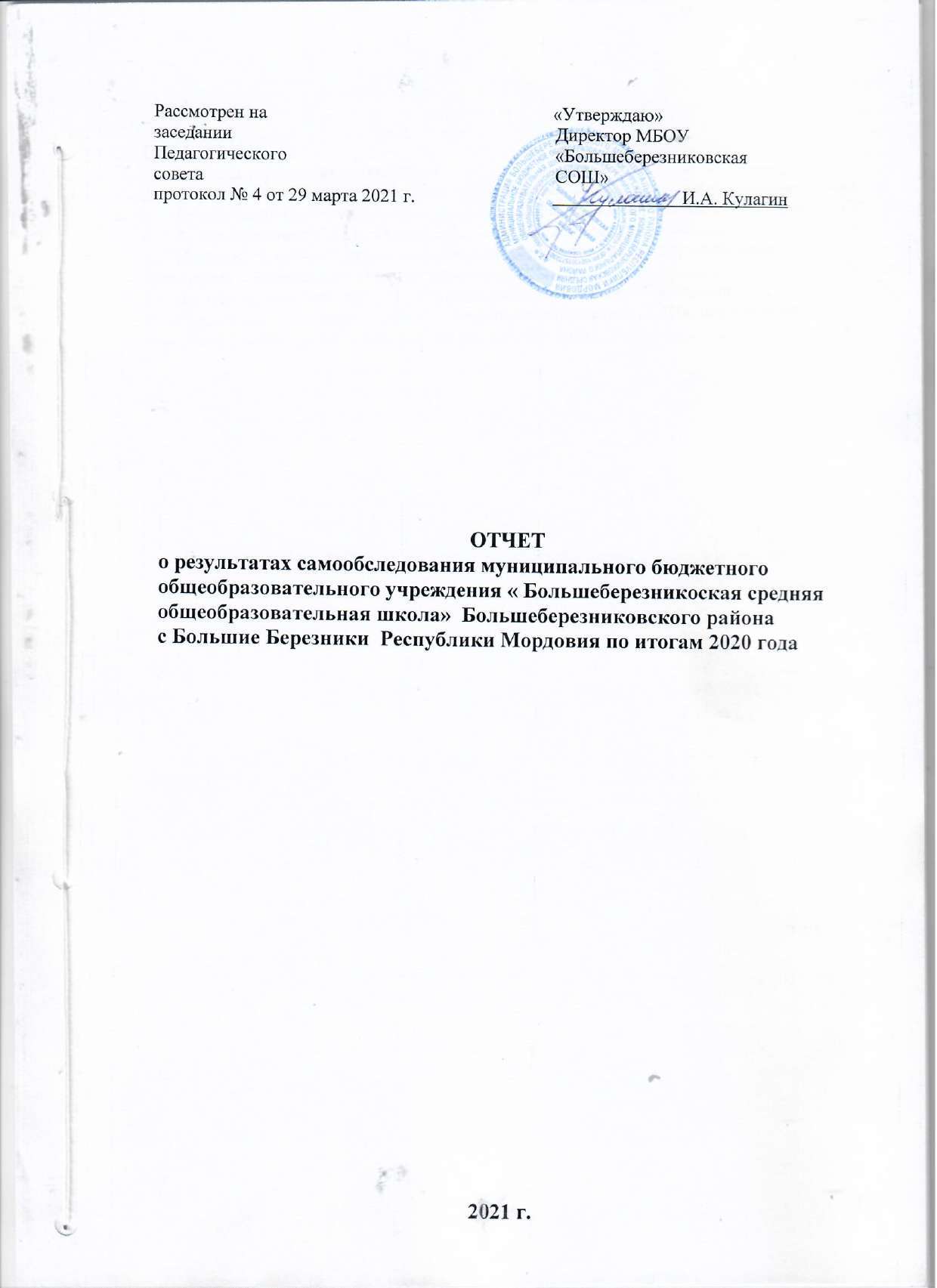 №п/пФ.И учащегосяКласс Результат Учитель1Бояркин Роман2аПризер  Забатурина Т.В.2Зубенков Никита2аПризер  Забатурина Т.В.3Ивков Артем2аПризер  Забатурина Т.В.4Афанасьев Александр2аПризер  Забатурина Т.В.5Дмитриева Анастасия2аПризер  Забатурина Т.В.6Полушкин Архип2аПризер  Забатурина Т.В.7Тумайкина Ульяна2аПризер  Забатурина Т.В.8Тарасова Мария2аПризер  Забатурина Т.В.9Панова Виктория2аПобедительПризер  Забатурина Т.В.10Муратова Варвара2аПризер  Забатурина Т.В.11Танаева Анастасия2аПризер  Забатурина Т.В.12Тренина Анастасия2бПризер   Фролова И.А.13Забатурин Денис2бПризерФролова И.А.14Лугаськов Семен2бПризер   Фролова И.А.15Шипулин Назар2бПризер   Фролова И.А.16Поливцев Кирилл2бПризер   Фролова И.А.17Толоконцева Алина2бПризер   Фролова И.А.18Шубин Алексей2бПризер   Фролова И.А.19Авдошкина Виктория3аПризер  Тиханкина Т.Н.20Дудникова Наталья3аПризер Тиханкина Т.Н.21Дурнова Полина3аПризер   Тиханкина Т.Н.22Дурнайкин Андрей3аПризер Тиханкина Т.Н.23Раздолькина Варвара3аПризер   Тиханкина Т.Н.24Кулагин Никита3аПризерТиханкина Т.Н.25Королевская Анастасия3аПобедитель   Тиханкина Т.Н.26Антонов Владислав3аПризер Тиханкина Т.Н.27Белогруд Максим3аПризерТиханкина Т.Н.28Шачкова Инга3аПризерТиханкина Т.Н.29Колесникова Анастасия3аПризер  Тиханкина Т.Н.30Петрова Александра3аПризер  Тиханкина Т.Н.31Симонова Ксения3аПризерТиханкина Т.Н.32Гаврюшова Анастасия3бПризерГуськова Л.Я.33Аношкин Степан3бПобедительГуськова Л.Я.34Гостяйкин Дмитрий3бПризерГуськова Л.Я.35Клюткин Дмитрий3бПобедительГуськова Л.Я.36Лиясова Татьяна3бПризерГуськова Л.Я.37Шляпкина Диана3бПризерГуськова Л.Я.38Платонов Илья3бПризерГуськова Л.Я.Ф.И. ученика (цы)Класс Результат РуководительМиронец Ульяна4аПобедитель Гульняшкина Л.М.Денисова Карина4аПризер Гульняшкина Л.М.Раздолькина Варвара3аПризер Гульняшкина Л.М.Авдошкина Виктория3аПризер Гульняшкина Л.М.Кострюкова Варвара3бПризер Гульняшкина Л.М.Ф.И. ученика (цы)Класс Результат РуководительБейдиева Милана3аПобедитель Тиханкина Т.Н.Кострюкова Варвара3бПобедитель Гуськова Л.Я.Панова Виктория2аПризер Забатурина Т.В.Бояркин Роман2аПризер Илюшова Т.Ю.Белякова Майя2бПризер Фролова И.А.Денисова Карина4аПризер Куваева Т.Б.Калинкина Кира4бПризер Шачинова Е.С.КлассСтартовый контроль работСтартовый контроль работПолугодовой контроль работПолугодовой контроль работКлассОбученность%Качество %Обученность%Качество %5а563985505б685971576а582160206б736274577а775070447б603568418а 642869258б835592549а722885409б7525712110а 8552916210б7336735411 а7629815711б81318055КлассСтартовый контроль работСтартовый контроль работПолугодовой контроль работПолугодовой контроль работКлассОбученность %Качество %Обученность %Качество %5а946880605б954987656а812570386б10080100747а967692687б864868328а 654967338б884492509а784485409б8138884410а 8250958510б8254755011 а8565906111б84618657Класс7А7Б8А8Б 9А9Б10А10Б11А11БПобедитель44-8358165Призер93164213793Итого12711477218158 №Предмет7кл8кл9кл10кл11клВсего участниковКол-во победителейКол-во призеров1Биология74474263122Экология 1427123География 5352116334Химия 655420225Английский язык7666631576Искусство 227314437Технология 320016408История6334218149Обществознание4345622 6710Экономика12141111Право352102212Литература35583245413Русский язык65666293614ОБЖ3223104315Математика 63434203216Физика60133132117Информатика220018Физическая культура43012102419Астрономия000000	ФИО учителяКоличество победКоличество призеровИтогоКондракова Л.В.022Макарова Р.А.112Немецкина И.В.213Шачинова С.Н.224Киселева Т.В.011Кулагина Г.В.279Токарева О.Ю.246Шачинова Т.Н.257Кудрявцева Н.А.336Прокина Н.И.437Трекина Г.А.33Белоглазова Н.М.123Федотова С.Н.459Мелькина С.А.5510Зинова Л.Н.123Кунаева Т.В.246Морозкина С.И.101Танаева Г.А.123Ворожейкина С.В.325Устимкина Л.И.213Барановский П.Л.1-1Жидов И.М.112Петров В.В.11Ежиков С.Н.437Горбунов Э Н.011Кисаров С.В.033Шамонин М.Н.11Киреева И.М.11Гульняшкина Л.М.145Беськаева Л.И.000Самсонов Д.Н.011Смоланов А.А.11ФИ ученикаФИ ученикаКлассПредметРезультатФИО наставника Семенова Александра11БРусский языкУчастиеВорожейкина С.В.Семенова Александра11БИскусство ( МХК)УчастиеПрокина  Н.И.Муромцева Алена10БРусский языкУчастиеВорожейкина С.В.Дудникова Ангелина11АИстория УчастиеСамсонов Д.Н.Дудникова Ангелина11АХимияУчастиеШачинова Т.Н.Засыпалова Мария10АРусский языкУчастиеВорожейкина С.В.Засыпалова Мария10АИскусство ( МХК)УчастиеПрокина Н.И.Засыпалова Мария10АЛитератураУчастиеЗинова Л.Н.Кечуткина Ольга10БЭкологияУчастиеТокарева О.Ю.Симдянкина Дарья11БГеографияУчастиеКудрявцева Н. А.Полобичева Варвара7АФизикаУчастиеЖидов И.М.Топоркова Валерия 7АФизикаУчастиеЖидов И.М.Барановский Глеб10АФизикаУчастиеБарановский П.Л.Барановский Глеб10АМатематикаУчастиеКиреева И.М.Барановский Глеб10АФизическая культураПризерШамонин М.Н.Пушков Константин7АБиологияУчастиеКулагина Г.В.Чикарова Мария8ББиологияУчастиеТокарева О.Ю.Шачинова Анастасия10АБиологияУчастиеКулагина Г.В.Бистяйкина Алена10АБиологияУчастиеКулагина Г.В.Бистяйкина Алена10АЛитератураУчастиеЗинова Л.Н.Бистяйкина Алена10АХимияУчастиеШачинова Т.Н.Шачинова Алла11АБиологияУчастиеТокарева О.Ю.Кулагина Карина 9БЛитератураУчастиеКунаева Т.В.Кулагина Карина 9БИскусство ( МХК)УчастиеПрокина  Н.И.Тюкина Яна10БЛитератураУчастиеВорожейкина С.В.Лямзина Анастасия11БЛитератураУчастиеВорожейкина С.В.Набокова Анастасия10АИскусство ( МХК)УчастиеПрокина  Н.И.Климкин Максим8БМатематикаУчастиеУстимкина Л.И.Ромашкин Дмитрий7БМатематикаПризерПетров В.В.Макаркин Артем11АОБЖУчастиеЕжиков С.Н.Косынкин Максим10АОБЖУчастиеЕжиков С.Н.Колесникова Кристина10БИскусство ( МХК)ПризерПрокина  Н.И.Мокрова Анастасия9АИскусство ( МХК)УчастиеПрокина  Н.И.Яковлева Арина9БИскусство ( МХК)УчастиеПрокина  Н.И.Николаева Виктория10АИскусство ( МХК)УчастиеПрокина  Н.И.Инжуткина Виктория9АИскусство ( МХК)УчастиеПрокина  Н.И.Дурнайкина Кристина10АИскусство ( МХК)УчастиеПрокина  Н.И.Штанова Мария11АФизическая культураПризерОсяев Н.Н.Лобанова Елена11АМатематикаУчастиеУстимкина Л.И.Полушкина Ирина11АМатематикаУчастиеУстимкина Л.И.Ларькина Маргарита11АОБЖПризерЕжиков С.Н.Борискин Данила9БОБЖУчастиеЕжиков С.Н.Полушкина Екатерина 11АТехнологияУчастиеТрекина Г.А.№№ФИ ученикаматематика        ( базовая) математика       ( профиль)русский языкбиологияхимияанглийский языкисторияобществознаниефизикаЛитература география информатика1335146242Белоглазова Юлия6266423Бояркин Никита7668664Горбунов Даниил49445Дудникова Ангелина877882406Иванова Екатерина6238177Илюшов Захар6865548Кашицын Денис65679Ларькина Маргарита456052495310Леонтьева Юлия82727411Лобанова Елена7489515512Макаркин Артем5056604113Орлов Алексей396614Пешев Данила6872582715Полушкина Ирина688216Полушкина Екатерина897917Старцева Ксения65492718Сурин Никита53633919Чалдышев Даниил48444320Шачинова Алла7676748721Штанова Мария4338Средний балл58,366,858,771,6-54,856,455,247,531,827№№ФИ ученикаматематика              ( базовая)  математика             ( профиль)русский языкбиологияхимияанглийский язык историяобществознаниефизикалитературагеография1Антропов Никита143439232Афанасьева Ольга1850343Бакланов Даниил732572594Ворожейкин Андрей5532395Зайцев Дмитрий5560616Землянухина Светлана275343417Зубенков Максим33614435348Казакова Елена7234499Колесникова Кристина506160543710Ланцев Олег45213311Леухина Надежда66273612Лямзина Анастасия71607013Малыханова Валерия73646414Платонов Денис69677515Пронина Екатерина59294716Семенова Александра876272764317Симдянкина Дарья6285707218Сорокина Софья55324719Токарева Яна56855564Средний балл3763,639,84961,351,851,8-64,538Классматематика           ( профиль)  информатика и ИКТрусский языкбиологияхимияанглийский язык историяобществознаниефизикалитература география11  «А»58,32766,858,771,6-54,856,455,247,531,811  «Б»37-63,639,849 61,351,851,8-64,538Средний балл47,72765,249,260,361,353,35455,25634,9ФИ ученика     Классматематикарусский языкбиологияхимияанглийский язык историяобществознаниефизикаШачинова Алла 11А7687Лобанова Елена 11А89Полушкина Екатерина 11А897992Дудникова Ангелина 11А78Платонов Денис 11Б67Макаркин Артем 11А60Направления внеурочной деятельностиНазвания занятийОбщеинтеллектуальное«Мы – твои друзья»Общеинтеллектуальное«Уроки каллиграфии»Общеинтеллектуальное «Увлекательное чтение»Общеинтеллектуальное «Учимся создавать проект»ОбщеинтеллектуальноеКружок «Шахматы»Общеинтеллектуальное«Занимательный русский язык»ОбщеинтеллектуальноеМероприятия в рамках деятельности классного руководителя и воспитателя ГПД ОбщекультурноеКружок «Хореография»Общекультурное «Волшебный чуланчик»ОбщекультурноеКружок «Колобок»Общекультурное «Веселая лепка»ОбщекультурноеКружок «Вокальный»ОбщекультурноеЗанятия в ДШИ «Фортепиано», «Баян», «Гитара», «Живопись»ОбщекультурноеКружок «Танцы»Общекультурное«Чудеса из бумаги»ОбщекультурноеМероприятия в рамках деятельности классного руководителя и воспитателя ГПД Духовно-нравственноеМероприятия в рамках деятельности классного руководителя и воспитателя ГПД (Акции «Помощь ветеранам», «Бессмертный полк»,  «Украшаем колонны на праздник «День Победы», участие в олимпиаде  по ОПК, в муниципальных конкурсах «Рождественская звезда», «Пасхальный благовест» и др. ) Спортивно - оздоровительноеСекция «Футбол»Спортивно - оздоровительноеСекция «Легкая атлетика»Спортивно - оздоровительноеСекция «Каратэ»Спортивно - оздоровительноеСекция «Настольный теннис»Спортивно - оздоровительноеМероприятия в рамках деятельности классного руководителя и воспитателя ГПД Социальное«Мир профессий»СоциальноеМероприятия в рамках деятельности классного руководителя и воспитателя ГПД ГодВсегоПУСУЗыВУЗыРаботаетАрмия202043-10 ( 23%)30 ( 68%)2 ( 6%)1 (3%)201931-5 ( 16%)25 ( 81%)1 ( 3%)-2018   34 -3 ( 9%)30 (88%)	-  -201740-4 ( 10%)36( 90% )--Специальности 2020г2019г2018г2017гТехнические11 ( 27%)9 ( 29%)10 ( 29%)7 ( 18%)Сельскохозяйственные1 ( 3%)2 ( 6%)1 ( 3%)3 ( 8%)Педагогические8 (20%)8 ( 26%)6 ( 18%)11( 28%)Медицинский5 (13%)7 ( 23%)5 ( 15%)3 (8%) Гуманитарные14 ( 35%)4 ( 12%)8 ( 24%)14(35%)Военно-инженерные1 (3%)-4 ( 12%)2 (5%)ПоказательКоличество посадочных мест в библиотеке24Количество рабочих мест, оснащенных компьютером1Книжный фонд школьной библиотеки (кол. томов)30090Доля учебных изданий, рекомендованных федеральныморганом управления образованием, в библиотечном фонде (%)100N п/пПоказателиПоказателиЕдиница измеренияЕдиница измерения1Образовательная деятельностьОбразовательная деятельность1.1Общая численность учащихсяОбщая численность учащихся432 человека432 человека1.2Численность учащихся по образовательной программе начального общего образованияЧисленность учащихся по образовательной программе начального общего образования150 человек150 человек1.3Численность учащихся по образовательной программе основного общего образованияЧисленность учащихся по образовательной программе основного общего образования220 человек220 человек1.4Численность учащихся по образовательной программе среднего общего образованияЧисленность учащихся по образовательной программе среднего общего образования62 человека62 человека1.5Численность/удельный вес численности учащихся, успевающих на "4" и "5" по результатам промежуточной аттестации, в общей численности учащихсяЧисленность/удельный вес численности учащихся, успевающих на "4" и "5" по результатам промежуточной аттестации, в общей численности учащихся     204 человека /57%     204 человека /57%1.6Доля обучающихся 2-7 классов, имеющих академическую задолженностьДоля обучающихся 2-7 классов, имеющих академическую задолженность    0 человек/ 0%    0 человек/ 0%1.7Доля обучающихся 8 и 10 классов, оставленных на повторный курс обученияДоля обучающихся 8 и 10 классов, оставленных на повторный курс обучения  0 человек/ 0%  0 человек/ 0%1.8Доля обучающихся 9 и 11 классов, допущенных к ГИАДоля обучающихся 9 и 11 классов, допущенных к ГИА  43 человека/100%  43 человека/100%1.9Средний балл государственной итоговой аттестации выпускников 9 класса по русскому языкуСредний балл государственной итоговой аттестации выпускников 9 класса по русскому языкуНе проводилась Не проводилась 1.10Средний балл государственной итоговой аттестации выпускников 9 класса по математикеСредний балл государственной итоговой аттестации выпускников 9 класса по математикеНе проводиласьНе проводилась1.11Средний балл единого государственного экзамена выпускников 11 класса по русскому языкуСредний балл единого государственного экзамена выпускников 11 класса по русскому языку65 баллов65 баллов1.12Средний балл единого государственного экзамена выпускников 11 класса по математикеСредний балл единого государственного экзамена выпускников 11 класса по математике47,7 баллов47,7 баллов1.13Численность/удельный вес численности выпускников 9 класса, получивших неудовлетворительные результаты на государственной итоговой аттестации по русскому языку, в общей численности выпускников 9 классаЧисленность/удельный вес численности выпускников 9 класса, получивших неудовлетворительные результаты на государственной итоговой аттестации по русскому языку, в общей численности выпускников 9 класса0 человек/ 0%0 человек/ 0%1.141.14Численность/удельный вес численности выпускников 9 класса, получивших неудовлетворительные результаты на государственной итоговой аттестации по математике, в общей численности выпускников 9 классаЧисленность/удельный вес численности выпускников 9 класса, получивших неудовлетворительные результаты на государственной итоговой аттестации по математике, в общей численности выпускников 9 класса0 человек/ 0%1.151.15Численность/удельный вес численности выпускников 11 класса, получивших результаты ниже установленного минимального количества баллов единого государственного экзамена по русскому языку, в общей численности выпускников 11 классаЧисленность/удельный вес численности выпускников 11 класса, получивших результаты ниже установленного минимального количества баллов единого государственного экзамена по русскому языку, в общей численности выпускников 11 класса0 человек/ 0%1.161.16Численность/удельный вес численности выпускников 11 класса, получивших результаты ниже установленного минимального количества баллов единого государственного экзамена по математике, в общей численности выпускников 11 классаЧисленность/удельный вес численности выпускников 11 класса, получивших результаты ниже установленного минимального количества баллов единого государственного экзамена по математике, в общей численности выпускников 11 класса0 человек/ 0%1.171.17Численность/удельный вес численности выпускников 9 класса, не получивших аттестаты об основном общем образовании, в общей численности выпускников 9 классаЧисленность/удельный вес численности выпускников 9 класса, не получивших аттестаты об основном общем образовании, в общей численности выпускников 9 класса0 человек/ 0%1.181.18Численность/удельный вес численности выпускников 11 класса, не получивших аттестаты о среднем общем образовании, в общей численности выпускников 11 классаЧисленность/удельный вес численности выпускников 11 класса, не получивших аттестаты о среднем общем образовании, в общей численности выпускников 11 класса0 человек/ 0%1.191.19Численность/удельный вес численности выпускников 9 класса, получивших аттестаты об основном общем образовании с отличием, в общей численности выпускников 9 классаЧисленность/удельный вес численности выпускников 9 класса, получивших аттестаты об основном общем образовании с отличием, в общей численности выпускников 9 класса9 человек/ 24%1.201.20Доля выпускников 9 классов, имеющих итоговые отметки «хорошо» и «отлично»Доля выпускников 9 классов, имеющих итоговые отметки «хорошо» и «отлично»17 человек/46%1.211.21Численность/удельный вес численности выпускников 11 класса, получивших аттестаты о среднем общем образовании с отличием, в общей численности выпускников 11 классаЧисленность/удельный вес численности выпускников 11 класса, получивших аттестаты о среднем общем образовании с отличием, в общей численности выпускников 11 класса8 человек/ 19%1.221.22Численность/удельный вес численности учащихся, принявших участие в различных олимпиадах, смотрах, конкурсах, в общей численности учащихсяЧисленность/удельный вес численности учащихся, принявших участие в различных олимпиадах, смотрах, конкурсах, в общей численности учащихся338 человек/78%1.231.23Доля обучающихся, принявших участие в творческих, интеллектуальных и (или) творческих конкурсах и мероприятиях, перечень которых утвержден приказом Минпросвещения РФ от 24.07.2019 г. № 390Доля обучающихся, принявших участие в творческих, интеллектуальных и (или) творческих конкурсах и мероприятиях, перечень которых утвержден приказом Минпросвещения РФ от 24.07.2019 г. № 39012 человек/2,71.241.24Наличие призеров и победителей региональных олимпиад и конкурсов (Конкурсы, олимпиады младших школьников  по учебным предметам, олимпиады, конкурсы по мордовским, татарским языкам, конкурс  «Влюбленный в чтение»)Наличие призеров и победителей региональных олимпиад и конкурсов (Конкурсы, олимпиады младших школьников  по учебным предметам, олимпиады, конкурсы по мордовским, татарским языкам, конкурс  «Влюбленный в чтение»)17 человек / 41.251.25Численность/удельный вес численности учащихся- победителей и призеров олимпиад, смотров, конкурсов, в общей численности учащихся, в том числе:Численность/удельный вес численности учащихся- победителей и призеров олимпиад, смотров, конкурсов, в общей численности учащихся, в том числе:231 человека/68%1.25.11.25.1Муниципального  уровняМуниципального  уровня112 человек/ 48%1.25.21.25.2Регионального уровня Регионального уровня 65 человек/28%1.25.31.25.3Федерального уровня Федерального уровня 54человек/ 23%1.261.26Численность/удельный вес численности учащихся, получающих образование с углубленным изучением отдельных учебных предметов, в общей численности учащихсяЧисленность/удельный вес численности учащихся, получающих образование с углубленным изучением отдельных учебных предметов, в общей численности учащихся0 человек/ 0%1.271.27Численность/удельный вес численности учащихся, получающих образование в рамках профильного обучения, в общей численности учащихсяЧисленность/удельный вес численности учащихся, получающих образование в рамках профильного обучения, в общей численности учащихся35 человек/56%1.281.28Численность/удельный вес численности обучающихся с применением дистанционных образовательных технологий, электронного обучения, в общей численности учащихсяЧисленность/удельный вес численности обучающихся с применением дистанционных образовательных технологий, электронного обучения, в общей численности учащихся1человек/0,2%1.291.29Численность/удельный вес численности учащихся в рамках сетевой формы реализации образовательных программ, в общей численности учащихсяЧисленность/удельный вес численности учащихся в рамках сетевой формы реализации образовательных программ, в общей численности учащихся0 человек/ 0%1.301.30Доля обучающихся, занимающихся по индивидуальным учебным планам (обучение на дому, ускоренное или семейное обучение и т.п.)Доля обучающихся, занимающихся по индивидуальным учебным планам (обучение на дому, ускоренное или семейное обучение и т.п.)7 человек/1,6%1.311.31Доля обучающихся, охваченных дополнительным образованием,реализуемым общеобразовательной организациейДоля обучающихся, охваченных дополнительным образованием,реализуемым общеобразовательной организацией302 человек/69%1.321.32Доля обучающихся, вовлеченных в социально-значимую деятельность: Всероссийское детско-юношеское военно-патриотическое общественное движение  «Юнармия», кадетское и волонтерское движения, экологический отряд  «Зеленый патруль» и т.д. (при наличии документального подтверждения)Доля обучающихся, вовлеченных в социально-значимую деятельность: Всероссийское детско-юношеское военно-патриотическое общественное движение  «Юнармия», кадетское и волонтерское движения, экологический отряд  «Зеленый патруль» и т.д. (при наличии документального подтверждения)65 человек/15%1.331.33Наличие обучающихся, находящихся на профилактическом учете в ОО, КДН, ОДННаличие обучающихся, находящихся на профилактическом учете в ОО, КДН, ОДН1 человек /0,2%1.341.34Доля обучающихся с ОВЗ, занимающихся по индивидуальным учебным планам (от общей численности обучающихся в ОО)Доля обучающихся с ОВЗ, занимающихся по индивидуальным учебным планам (от общей численности обучающихся в ОО)2 человека/0,4%1.351.35Доля лиц с ограниченными возможностями здоровья и детей-инвалидов, обучающихся с применением дистанционных технологий (от общей численности обучающихся в ОО)Доля лиц с ограниченными возможностями здоровья и детей-инвалидов, обучающихся с применением дистанционных технологий (от общей численности обучающихся в ОО)1 человек/ 0,2%1.361.36Доля обучающихся, охваченных горячим питаниемДоля обучающихся, охваченных горячим питанием273 человека/63%1.371.37Общая численность педагогических работников, в том числе:Общая численность педагогических работников, в том числе:55 человека1.381.38Численность/удельный вес численностипедагогических работников, имеющих высшее образование, в общей численности педагогических работниковЧисленность/удельный вес численностипедагогических работников, имеющих высшее образование, в общей численности педагогических работников53 человека/ 96%1.391.39Численность/удельный вес численностипедагогических работников, имеющих высшее образование педагогической направленности (профиля), в общей численности педагогических работниковЧисленность/удельный вес численностипедагогических работников, имеющих высшее образование педагогической направленности (профиля), в общей численности педагогических работников53 человека/ 96%1.401.40Численность/удельный вес численностипедагогических работников, имеющих среднее профессиональное образование, в общей численности педагогических работниковЧисленность/удельный вес численностипедагогических работников, имеющих среднее профессиональное образование, в общей численности педагогических работников2 человек/ 4%1.411.41Численность/удельный вес численностипедагогических работников, имеющих среднее профессиональное образование педагогической направленности (профиля), в общей численности педагогических работниковЧисленность/удельный вес численностипедагогических работников, имеющих среднее профессиональное образование педагогической направленности (профиля), в общей численности педагогических работников2 человека/ 4%1.421.42Численность/удельный вес численностипедагогических работников, которым по результатам аттестации присвоена квалификационная категория в общей численности педагогических работников, в том числе:Численность/удельный вес численностипедагогических работников, которым по результатам аттестации присвоена квалификационная категория в общей численности педагогических работников, в том числе:44 человека/ 80%1.42.11.42.1ВысшаяВысшая23 человека/ 42%1.42.21.42.2ПерваяПервая21 человека/ 38%1.431.43Численность/удельный вес численностипедагогических работников в общей численности педагогических работников, педагогический стаж работы которых составляет:Численность/удельный вес численностипедагогических работников в общей численности педагогических работников, педагогический стаж работы которых составляет:1.43.11.43.1До 5 летДо 5 лет3 человека/ 5%1.43.21.43.220 и более лет 20 и более лет 45 человек/ 82%1.441.44Численность/удельный вес численностипедагогических работников в общей численности педагогических работников в возрасте до 30 летЧисленность/удельный вес численностипедагогических работников в общей численности педагогических работников в возрасте до 30 лет3 человека/ 5%1.451.45Численность/удельный вес численностипедагогических работников в общей численности педагогических работников в возрасте от 55 летЧисленность/удельный вес численностипедагогических работников в общей численности педагогических работников в возрасте от 55 лет13 человек/24%1.461.46Численность/удельный вес численностипедагогических  работников, прошедших за последние 5 лет повышение квалификации/профессиональную переподготовку по профилю педагогическойдеятельности или иной осуществляемой в образовательной организации деятельности, в общей численности педагогических работниковЧисленность/удельный вес численностипедагогических  работников, прошедших за последние 5 лет повышение квалификации/профессиональную переподготовку по профилю педагогическойдеятельности или иной осуществляемой в образовательной организации деятельности, в общей численности педагогических работников54 человека/98%1.471.47Численность/удельный вес численностипедагогических работников прошедших повышение квалификации по применению в образовательном процессе федеральных государственных образовательных стандартов в общей численности педагогических работниковЧисленность/удельный вес численностипедагогических работников прошедших повышение квалификации по применению в образовательном процессе федеральных государственных образовательных стандартов в общей численности педагогических работников54 человека/98%1.481.48Доля молодых педагогов до 35 летДоля молодых педагогов до 35 лет5 человек/9%1.491.49Доля учителей, участвующих в профессиональных конкурсах, конференциях, педагогических чтениях и т.п., в целях предоставления возможностей для профессионального и карьерного ростаДоля учителей, участвующих в профессиональных конкурсах, конференциях, педагогических чтениях и т.п., в целях предоставления возможностей для профессионального и карьерного роста7 человек/ 13%1.501.50Наличие победителей и призеров профессиональных конкурсовНаличие победителей и призеров профессиональных конкурсов2 человека/4%1.511.51Доля педагогических работников, имеющих государственные и отраслевые награды, званияДоля педагогических работников, имеющих государственные и отраслевые награды, звания48 человек/87%1.521.52Доля педагогических работников, успешно прошедших добровольную независимую оценку квалификации  в текущем годуДоля педагогических работников, успешно прошедших добровольную независимую оценку квалификации  в текущем году5 человек/9%2.2.ИнфраструктураИнфраструктура2.12.1Количество компьютеров в расчете на одного учащегосяКоличество компьютеров в расчете на одного учащегося0,22 единиц2.22.2Количество экземпляров учебной и учебно- методической литературы из общего количества единиц хранения библиотечного фонда, состоящих на учете, в расчете на одного учащегосяКоличество экземпляров учебной и учебно- методической литературы из общего количества единиц хранения библиотечного фонда, состоящих на учете, в расчете на одного учащегося332.32.3Наличие в образовательной организации системы электронного документооборотаНаличие в образовательной организации системы электронного документооборотаНет2.42.4Наличие читального зала библиотеки, в том числе:Наличие читального зала библиотеки, в том числе:Да2.4.12.4.1С обеспечением возможности работы на стационарных компьютерах или использования переносных компьютеровС обеспечением возможности работы на стационарных компьютерах или использования переносных компьютеровНет2.4.22.4.2С медиатекойС медиатекойНет2.4.32.4.3Оснащенного средствами сканирования и распознавания текстовОснащенного средствами сканирования и распознавания текстовНет2.4.42.4.4С выходом в Интернет с компьютеров, расположенных в помещении библиотекиС выходом в Интернет с компьютеров, расположенных в помещении библиотекиДа2.4.52.4.5С контролируемой распечаткой бумажных материаловС контролируемой распечаткой бумажных материаловНет2.52.5Численность/удельный вес численности учащихся, которым обеспечена возможность пользоваться широкополосным Интернетом (не менее 2 Мб/с), в общей численности учащихсяЧисленность/удельный вес численности учащихся, которым обеспечена возможность пользоваться широкополосным Интернетом (не менее 2 Мб/с), в общей численности учащихся417 человек /97%2.62.6Общая площадь помещений, в которых осуществляется образовательная деятельность, в расчете на одного учащегосяОбщая площадь помещений, в которых осуществляется образовательная деятельность, в расчете на одного учащегося15 кв.м2.72.7Отсутствие подтвержденных жалоб на условия и качество ведения образовательной деятельностиОтсутствие подтвержденных жалоб на условия и качество ведения образовательной деятельностида2.82.8Своевременное исполнение предписаний контрольно-надзорных органов (при их наличии)Своевременное исполнение предписаний контрольно-надзорных органов (при их наличии)да2.92.9Наличие в ОО кабинетов «Технологии», оборудованных под новое содержание (робототехнику, компьютерный дизайн и т.п.)Наличие в ОО кабинетов «Технологии», оборудованных под новое содержание (робототехнику, компьютерный дизайн и т.п.)да2.102.10Соответствие деятельности образовательной организации требованиям законодательства в части обеспечения комплексной безопасности образовательной организации:	Соответствие деятельности образовательной организации требованиям законодательства в части обеспечения комплексной безопасности образовательной организации:	да2.10.12.10.1отсутствие случаев детского травматизмаотсутствие случаев детского травматизмада2.10.22.10.2отсутствие случаев производственного травматизмаотсутствие случаев производственного травматизмада2.10.32.10.3обеспечение условий антитеррористической безопасностиобеспечение условий антитеррористической безопасностида2.10.42.10.4наличие паспорта безопасности ООналичие паспорта безопасности ООда2.10.52.10.5обеспечение охраны труда и техники безопасности в ОО (отсутствие нарушений по итогам проверки муниципальной (республиканской) профсоюзной организацией)обеспечение охраны труда и техники безопасности в ОО (отсутствие нарушений по итогам проверки муниципальной (республиканской) профсоюзной организацией)да2.112.11Соответствие деятельности ОО требованиям законодательства РФ в сфере образования:	Соответствие деятельности ОО требованиям законодательства РФ в сфере образования:	да2.11.12.11.1отсутствие предписаний, полученных по результатам пройденных проверок контрольно-надзорных органовотсутствие предписаний, полученных по результатам пройденных проверок контрольно-надзорных органовда2.11.22.11.2своевременное исполнение предписаний контрольно-надзорных органов (при их наличии)своевременное исполнение предписаний контрольно-надзорных органов (при их наличии)да2.11.32.11.3отсутствие подтвержденных жалоб на условия и качество ведения образовательной деятельностиотсутствие подтвержденных жалоб на условия и качество ведения образовательной деятельностида